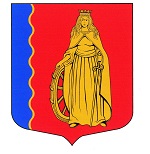 МУНИЦИПАЛЬНОЕ ОБРАЗОВАНИЕ«МУРИНСКОЕ ГОРОДСКОЕ ПОСЕЛЕНИЕ»ВСЕВОЛОЖСКОГО МУНИЦИПАЛЬНОГО РАЙОНАЛЕНИНГРАДСКОЙ ОБЛАСТИАДМИНИСТРАЦИЯПОСТАНОВЛЕНИЕ 19.12.2022                                                                                              № 424   г. МуриноВ соответствии с частью 2 статьи 15 Федерального закона от 05.04.2.013 № 44-ФЗ «О контрактной системе в сфере закупок товаров, работ, услуг для обеспечения государственных и муниципальных нужд», частью 3 статьи 2 Федерального закона от 18.07.2011 № 223-ФЗ «О закупках товаров, работ, услуг отдельными видами юридических лиц»ПОСТАНОВЛЯЕТ:Утвердить Положение о закупке товаров, работ, услуг для нужд муниципального бюджетного учреждения «Похоронная служба» муниципального образования «Муринское городское поселение» Всеволожского муниципального района Ленинградской области (далее – Положение) согласно приложению к настоящему постановлению.Ведущему специалисту сектора делопроизводства 
Е.Н. Чернобавской ознакомить с настоящим постановлением директора муниципального бюджетного учреждения «Похоронная служба» муниципального образования «Муринское городское поселение» Всеволожского муниципального района Ленинградской области 
С.Н. Галиновского.Директору муниципального бюджетного учреждения «Похоронная служба» муниципального образования «Муринское городское поселение» Всеволожского муниципального района Ленинградской области 
С.Н. Галиновскому в срок разместить до 31.12.2022 Положение в единой информационной системе в сфере закупок, товаров, работ и услуг.Опубликовать настоящее постановление в газете «Муринская панорама» и на официальном сайте муниципального образования в сети Интернет.Настоящее постановление вступает в силу с момента его официального опубликования и распространяет свое действие на правоотношения, возникшие с 01.01.2023 года.Контроль за исполнением настоящего постановления возложить на заместителя главы администрации – начальника отдела экономики, управления муниципальным имуществом, предпринимательства и потребительского рынка А.В. Опополя.Глава администрации                                                                            А.Ю. БеловОб утверждении Положения о закупке товаров, работ, услуг для нужд муниципального бюджетного учреждения «Похоронная служба» муниципального образования «Муринское городское поселение» Всеволожского муниципального района Ленинградской области